VSTUPNÍ ČÁSTNázev moduluTrh a tržní rovnováha Kód modulu99-m-4/AJ82Typ vzděláváníOdborné vzděláváníTyp moduluodborný teoretickýVyužitelnost vzdělávacího moduluKategorie dosaženého vzděláníM (EQF úroveň 4)L0 (EQF úroveň 4)Skupiny oborů99 - Průřezové65 - Gastronomie, hotelnictví a turismus66 - ObchodKomplexní úlohaTrh, tržní rovnováhaObory vzdělání - poznámkyDélka modulu (počet hodin)12Poznámka k délce moduluPlatnost modulu od30. 04. 2020Platnost modulu doVstupní předpokladyNejsou požadoványJÁDRO MODULUCharakteristika moduluModul je určen pro obory vzdělání s různým zaměřením a bude realizován jako průřezový. Žák se seznámí se základními mikroekonomickými pojmy. Sestrojí nabídku a poptávku a vysvětlí rovnovážnou cenu.Očekávané výsledky učeníŽák:orientuje se v základních mikroekonomických pojmechsestaví křivku nabídky a poptávkyvysvětlí rovnovážnou cenuvysvětlí pojmy substitut, komplementObsah vzdělávání (rozpis učiva)Nabídka, poptávkaTrh, tržní rovnováhaKomplementy, substitutyUčební činnosti žáků a strategie výukyStrategie výuky:Metody slovní:monologické metody (popis, vysvětlování, výklad)dialogické metody (rozhovor, diskuse)metody práce s učebnicí, knihou, odborným časopisem, práce s informačními zdroji, pracovními listyMetody praktické:aplikace teoretických poznatků na praktických příkladech s odbornou podporou učiteleUčební činnosti:Žák:pracuje s informacemi získanými z výkladu v hodiněsvou činnost doplňuje o práci s odborným textemvyhledává a využívá informace získané z elektronických zdrojůkonzultuje danou problematiku s učitelemteoretické poznatky využívá při řešení praktických příkladůodhaluje případnou chybovost a provede opravuvypracované zadání prezentuje před třídou a učitelemČinnosti žáka ve vazbě na výsledky učení:Orientuje se v základních mikroekonomických pojmech
	pracuje s odbornou literaturou, vyhledá příslušné mikroekonomické pojmy na internetuve spolupráci s ostatními žáky vlastními slovy vysvětlí základní mikroekonomické pojmynejasnosti konzultuje s učitelem a případné chyby si opravíSestaví křivku nabídky a poptávky
	vysvětlí definici poptávky a nabídkyve spolupráci s učitelem na příkladu vysvětlí křivku nabídky a poptávky pro zadaný produktVysvětlí rovnovážnou cenu
	ve skupině žáků na praktickém příkladu stanoví  rovnovážnou cenuve skupině žáků vyjmenuje vlivy ovlivňující rovnovážnou cenukonzultuje s učitelem a opraví si chybné domněnkyVysvětlí pojmy substitut, komplement
	na internetu vyhledá pojmy „substitut“ a „komplement“ve spolupráci s učitelem vysvětlí vliv substitutů a komplementů na rovnovážnou cenusamostatně nebo ve skupině najde praktické příklady ze života, kde se jedná o substituty a komplementyZařazení do učebního plánu, ročník3. ročníkVÝSTUPNÍ ČÁSTZpůsob ověřování dosažených výsledkůHodnocení se skládá z písemného a ústního zkoušeníPísemné zkoušení:Písemná práce: sestává z odpovědí na 5 otevřených otázek zaměřených na orientaci v základních ekonomických pojmech.Písemný test: sestává z 12 otázek zaměřených na komplementy a substituty.Ústní zkoušení:Skládá se z 3 otevřených otázek, ověřujících osvojení si teoretických znalostí a jejich aplikace do vlastních příkladů, popřípadě na reálnou situaci.Kritéria hodnoceníPísemná práce:Učitel hodnotí používání správných termínů, správnost grafů a schopnost aplikovat osvojené poznatky a dovednosti při řešení teoretických i praktických úkolů. Žák uspěl, pokud získá alespoň 40 % možných bodů. Váha písemného zkoušení v celkovém hodnocení modulu je 40 %.Písemný test:Žák uspěl, pokud získá alespoň 40 % možných bodů. Váha písemného testu v celkovém hodnocení modulu je 20 %.c)   Ústní zkoušení:Žák uspěl při ústním zkoušení, pokud zodpověděl alespoň 1,5 otázky, tedy prokázal osvojení si 50 % znalostí. Váha ústního zkoušení v celkovém hodnocení modulu je 40 %.Pro splnění modulu je potřeba získat alespoň 50% možných bodů a minimální účast žáka je 70 %.Doporučená literaturaSAMUELSON, Paul Anthony a William D. NORDHAUS. Ekonomie: 19. vydání. Praha: NS Svoboda, 2013. ISBN 978-80-205-0629-0.PoznámkyObsahové upřesněníOV RVP - Odborné vzdělávání ve vztahu k RVPMateriál vznikl v rámci projektu Modernizace odborného vzdělávání (MOV), který byl spolufinancován z Evropských strukturálních a investičních fondů a jehož realizaci zajišťoval Národní pedagogický institut České republiky. Autorem materiálu a všech jeho částí, není-li uvedeno jinak, je Vladimíra Trnčáková. Creative Commons CC BY SA 4.0 – Uveďte původ – Zachovejte licenci 4.0 Mezinárodní.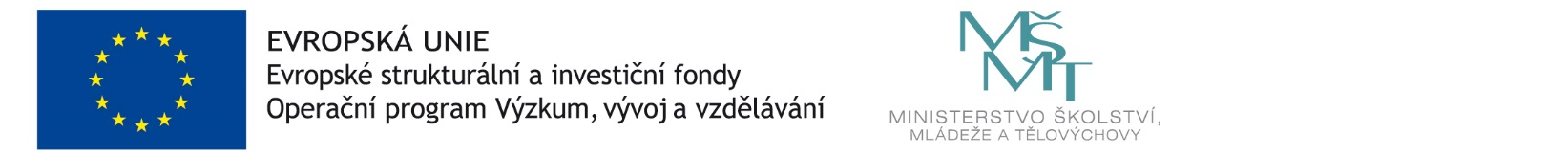 